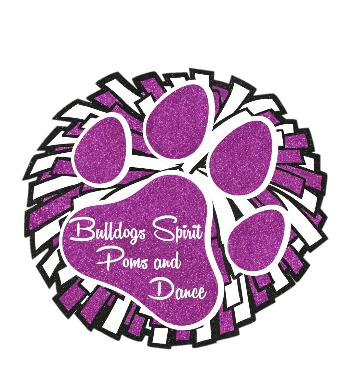 Bulldogsspiritpomsanddance.comFacebook – Bulldogs Spirit Poms and Dance“Dance Big, Dream Big, Care Big!”Registration Form – Fall 2021Child’s First Name: _____________________________  Child’s Last Name: ________________________Child’s Birthday: ____________________  Grade Entering as of 8/21 ___________________Parent(s) First and Last Names: ___________________________________________________________Address: _____________________________________________________________________________City: _______________________________________ Zip Code: _________________________________Parent Cell Phone #1: ________________________________Parent Cell Phone #2: ________________________________Parent Email #1: _______________________________________________________________________Parent Email #2: _______________________________________________________________________Health Insurance Carrier: ________________________________________________________________Policy Number/ID Number: ______________________________________________________________Physician Name: _______________________________________________________________________Physician Phone Number: ________________________________________________________________Emergency Contact: ____________________________________________________________________Emergency Contact Phone Number: _______________________________________________________Relationship to Dancer: _________________________________________________________________Allergies, medicines, and any medical conditions we should know about: __________________________________________________________________________________________________________________________________________________________________________Prior Dance Experience (please circle):   Y or NIf so, what kind (please circle)?    Ballet   Jazz   Hip Hop   Lyrical   Tap   Modern   Poms   Cheer     Please list dance/acrobatic tricks your child knows that you would like us aware of:_____________________________________________________________________________________While we CANNOT guarantee we can use all or any of these in our routines, we do our best to highlight skills in routines, depending on the size of the group, choreography, skill levels, etc. I understand that the IRCA will send a competition waiver to be filled out to the email address I have listed above if we choose to compete with the IRCA.  I have no more than one week to complete this waiver, and if the IRCA has to re-send to this, or to another address, I understand there is a $25 fee to have this done, which I, the parent/guardian will have to pay.  There will be other competition organizations that we will compete with, who will require a waiver as well.  They may be electronic or physical paper copies, as each competition is different and I understand that as soon as they are available all parents must fill them out as soon as possible.  I agree to have my child compete in all competitions our organization has signed up for, for the Fall 2021 Season, barring illness.  Upon signing this document, I am confirming that I have read all 6 documents needed for registration and have agreed to abide by all the rules stated in the documents. Parent/guardian signature:   ______________________________________________________________T-shirt size (please circle):     YS   YM   YL   YXL   AS   AM   AL   AXLHow did you hear about us? ______________________________________________________________------------------------------------------------------------------------------------------------------------------------------------------Total Paid:    Cash_____    Check_____   Paypal _____          $___________Balance Due: _______________Signed ___________________________     Date ________________  Relationship to Dancer __________                 Parent or Guardian Signed ______________________________       Date ________________             Bulldogs Spirit Poms and Dance Staff